Príloha:Prezenčná listina zo stretnutia pedagogického klubuPríloha správy o činnosti pedagogického klubu                                                                                             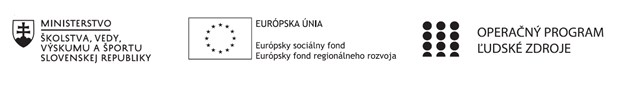 PREZENČNÁ LISTINAMiesto konania stretnutia: Gymnázium, Hlinská 29, Žilina Dátum konania stretnutia: 	20. 6. 2022Trvanie stretnutia: 		od 16:00 hod	do 19:00 hod	Zoznam účastníkov/členov pedagogického klubu:Meno prizvaných odborníkov/iných účastníkov, ktorí nie sú členmi pedagogického klubu  a podpis/y:Prioritná osVzdelávanieŠpecifický cieľ1.1.1 Zvýšiť inkluzívnosť a rovnaký prístup ku kvalitnému vzdelávaniu a zlepšiť výsledky a kompetencie detí a žiakovPrijímateľGymnáziumNázov projektuGymza číta, počíta a bádaKód projektu  ITMS2014+312011U517Názov pedagogického klubu GymzaMatDátum stretnutia  pedagogického klubu20. 6. 2022Miesto stretnutia  pedagogického klubuGymnázium, Hlinská 29, ŽilinaMeno koordinátora pedagogického klubuRNDR. Nataša GerthofferováOdkaz na webové sídlo zverejnenej správywww.gymza.skManažérske zhrnutie:Členovia klubu sa v úvode stretnutia oboznámili s témou stretnutia Zhodnotenie práce pedagogického klubu. Členovia klubu analyzovali výsledky pedagogického klubu., výsledky práce učiteľov vo vyučovacom procese Kľúčové slová: matematická gramotnosť, úlohy na matematickú gramotnosť, výmena skúseností, best practice z vlastnej vyučovacej činnosti, kriteriálne hodnotenie, reflexívne hodnotenieNa Slovensku bol vypracovaný Národný program výchovy a vzdelávania v SR, v ktorom ako prvá z priorít programu sa uvádza: „Prispôsobovanie obsahu a procesu výchovy a vzdelávania potrebám učiacej sa, informatickej spoločnosti (vzbudzovanie záujmu o vzdelávanie, posilňovanie kreativity a schopnosti učiť sa, spolupracovať, identifikovať a riešiť problémy, komunikovať, rozvíjať tzv. kľúčové kompetencie, podpora informačných a komunikačných technológií, rozširovanie a prehlbovanie jazykových kompetencií, podpora neformálneho a dištančného vzdelávania).“  V týchto súvislostiach sa zmenil aj názor na postavenie matematiky. Vzniká potreba rozvíjať u žiakov schopnosť využiť poznatky z matematiky vo svojom živote, pre svoj prospech a pre aktívne začlenenie sa do spoločnosti. Matematická gramotnosť je v rámci štúdie PISA definovaná ako schopnosť jedinca rozpoznať a pochopiť úlohu matematiky vo svete, robiť zdôvodnené hodnotenia, používať matematiku a zaoberať sa ňou spôsobmi, ktoré zodpovedajú potrebám života zaujatého a rozmýšľajúceho človeka. Inými slovami povedané matematicky gramotný jedinec bude schopný modelovať reálnu situáciu, čo je proces, v ktorom transformuje danú reálnu situáciu do jazyka matematiky, pričom využije nadobudnuté matematické poznatky. Matematickú úlohu vyrieši a riešenie spätne interpretuje v pôvodnom kontexte. Matematická gramotnosť si samozrejme vyžaduje isté množstvo základných matematických vedomostí a zručností (matematická terminológia, vzorce, vykonávanie istých operácií a realizácia určitých postupov), avšak kľúčovou je schopnosť použiť matematiku pri formulovaní, analyzovaní, riešení a interpretácií problémov v rôznych situáciách a kontextoch reálneho života. Nastolené problémy by tak mali vychádzať zo situácií, ktoré v živote človeka môžu nastať a pri ich riešení je nutné využiť poznatky z matematiky. To znamená, že priamo reprezentujú odpoveď na otázku „Na čo mi v živote bude matematika?“ a vyjadrujú, čo potrebuje človek v dnešnej dobe vedieť a byť schopný urobiť v situáciách, v ktorých používa matematiku. Človek, ktorý bude schopný takto nastolené problémy riešiť, bude lepšie pripravený využívať matematiku vo svojom živote pre svoj prospech a pre aktívne začlenenie sa do spoločnosti. 13 Závery a odporúčaniaMatematické modelovanie je efektívnym spôsobom rozvoja matematického myslenia. Aplikácia matematiky a tvorba abstraktného modelu rozvíja kreativitu žiaka a schopnosť analyzovať a automatizovať procesy súvisiace s reálnym životom. Zaradenie modelovacích aktivít do vyučovania matematiky umožňuje efektívnejšie a hlbšie porozumenie matematických poznatkov. Vyučovanie matematiky by malo žiakom umožniť učiť sa matematiku na problémoch a úlohách objavujúcich sa v bežnom živote s cieľom:  Prekonať izoláciu jednotlivých matematických disciplín najmä geometrie a algebry  Prekonať izoláciu jednotlivých vyučovacích predmetov a vnímať matematiku ako účinný nástroj na popis zákonitostí a riešenie problémov z rôznych oblastí  Umožniť žiakovi nadobudnúť ucelené poznanie.Vypracoval (meno, priezvisko)RNDr. Nataša GerthofferováDátum20. 6. 2022PodpisSchválil (meno, priezvisko)PaedDr. Antónia BartošováDátum20. 6. 2022PodpisPrioritná os:VzdelávanieŠpecifický cieľ:1.1.1 Zvýšiť inkluzívnosť a rovnaký prístup ku kvalitnému vzdelávaniu a zlepšiť výsledky a kompetencie detí a žiakovPrijímateľ:GymnáziumNázov projektu:Gymza číta, počíta a báda Kód ITMS projektu:312011U517Názov pedagogického klubu:GymzaMatč.Meno a priezviskoPodpisInštitúcia1.PaedDr. Antónia BartošováGymnázium2.Mgr. Tatiana HikováPNGymnázium3.PaedDr. Andrea Bednárová, PhD. Gymnázium4.RNDr. Nataša GerthofferováGymnáziumč.Meno a priezviskoPodpisInštitúcia